Presseinformation»Sturmgepeitscht« von Markus KleinknechtMeßkirch, Juli 2021Insel im Auge des Orkans
Markus Kleinknechts neuer Thriller im Gmeiner-VerlagSylt gilt als eines der beliebtesten Urlaubsziele der Deutschen überhaupt. Hunderttausende Touristen zieht es jedes Jahr auf die Nordseeinsel. Das raue Klima und die stürmische See, gepaart mit undurchsichtigen Insulanern, bergen aber auch Gefahren. So wird der Sehnsuchtsort Sylt im neuen Thriller »Sturmgepeitscht« des Hamburger Autors Markus Kleinknecht zum Schauplatz düsterer Geheimnisse und familiärer Abgründe. Ein gefährlicher Internet-Trend lockt den Hamburger Reporter Jan Fischer nach Sylt und lässt ihn die unmittelbare Bedrohung am eigenen Leib erfahren. Die Inselgemeinschaft ist fest verschworen und duldet keine Einmischung Außenstehender. Nicht einmal der über Sylt hereinbrechende Orkan kann den Mob aufhalten, dessen ganze Wut sich gegen Jan richtet. Spannende Perspektivwechsel spielen mit den Erwartungen der LeserInnen und erlauben einen lesenswerten Einblick in das Innenleben der Täter. Durch den titelgebenden Sturm und die dunklen Machenschaften der Insulaner erschafft Markus Kleinknecht gekonnt eine spannungsvolle Atmosphäre, die gebannte Lesestunden garantiert.Zum BuchBei Recherchen tappt der Journalist Jan Fischer in eine Falle. Während ein Orkan über Sylt peitscht, muss er sich, zusammen mit einer jungen Frau, in einem einsamen Hotel verstecken. Doch ihre Feinde sind ihnen auf der Spur. Die Jagd beginnt, und bald kämpfen beide mitten im Sturm ums nackte Überleben.Nur Jans Freundin, die Fotografin Charlotte Sander, kann ihnen jetzt noch helfen. Doch wem kann sie trauen? Die Menschen auf der Insel haben ihre eigenen Gesetze, und Blut scheint dort allemal dicker als Wasser zu sein.Der AutorMarkus Kleinknecht hat nach einem abgeschlossenen Geschichtsstudium in verschiedenen Fernsehredaktionen gearbeitet, bevor er sich als TV-Journalist und Redakteur in Hamburg selbständig machte. Polizeigeschichten und Berichte aus den Gerichten gehören zu seiner täglichen Arbeit. Daher finden reale Kriminalfälle immer wieder Eingang in seine Bücher. Denn das wahre Leben scheint ihm oft viel wahnsinniger, als man es sich ausdenken kann.Mehr auf der Homepage: markus.kleinknecht.deSturmgepeitschtMarkus Kleinknecht410 SeitenEUR 16,00 [D] / EUR 16,50 [A]ISBN 978-3-8392-0080-3Erscheinungstermin: 7. Juli 2021Kontaktadresse: Gmeiner-Verlag GmbH Petra AsprionIm Ehnried 588605 MeßkirchTelefon: 07575/2095-153Fax: 07575/2095-29petra.asprion@gmeiner-verlag.dewww.gmeiner-verlag.deCover und Porträtbild zum Download (Verlinkung hinterlegt)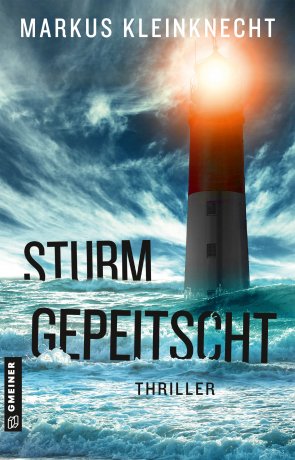 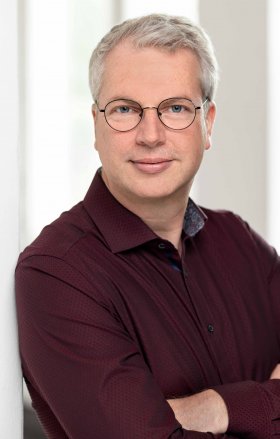                                                            © Jens SchierenbeckAnforderung von Rezensionsexemplaren:Markus Kleinknecht »Sturmgepeitscht«, ISBN 978-3-8392-0080-3Absender:RedaktionAnsprechpartnerStraßeLand-PLZ OrtTelefon / TelefaxE-Mail